Lime Saddle GPS NavigationeTrex GPS InstructionsEach patrol should have:GPS MapPencilWaypoints are marked with flagging and your patrol number.   Pick up the flagging as proof you found the correct waypoint.  Each patrol should have:GPS MapPencilWaypoints are marked with flagging and your patrol number.   Pick up the flagging as proof you found the correct waypoint.  Directions:Learn how to navigate to a waypoint using the GPS. As a patrol navigate to the #1 waypoint.Choose a scout to lead the patrol to the next waypoint using the GPS.  Find where you are on the map at the second waypoint and mark the location. Choose another scout to navigate to waypoint #3Choose another scout to navigate to waypoint #4Directions:Learn how to navigate to a waypoint using the GPS. As a patrol navigate to the #1 waypoint.Choose a scout to lead the patrol to the next waypoint using the GPS.  Find where you are on the map at the second waypoint and mark the location. Choose another scout to navigate to waypoint #3Choose another scout to navigate to waypoint #4Directions:Learn how to navigate to a waypoint using the GPS. As a patrol navigate to the #1 waypoint.Choose a scout to lead the patrol to the next waypoint using the GPS.  Find where you are on the map at the second waypoint and mark the location. Choose another scout to navigate to waypoint #3Choose another scout to navigate to waypoint #4Directions:Learn how to navigate to a waypoint using the GPS. As a patrol navigate to the #1 waypoint.Choose a scout to lead the patrol to the next waypoint using the GPS.  Find where you are on the map at the second waypoint and mark the location. Choose another scout to navigate to waypoint #3Choose another scout to navigate to waypoint #4Directions:Learn how to navigate to a waypoint using the GPS. As a patrol navigate to the #1 waypoint.Choose a scout to lead the patrol to the next waypoint using the GPS.  Find where you are on the map at the second waypoint and mark the location. Choose another scout to navigate to waypoint #3Choose another scout to navigate to waypoint #4NotesWaypoint #Waypoint #Patrol 1Patrol 2Patrol 3Patrol 4Start11001002003004Find this point on the map22010017016011(no flag here)33099099099099End44CampCampCampCampPower On/Off: Press power button to turn on.  Hold power button until screen goes blank to turn off.Power On/Off: Press power button to turn on.  Hold power button until screen goes blank to turn off.
Satellite Page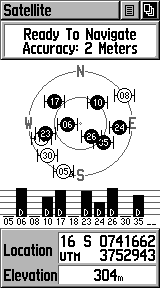 
Navigation Page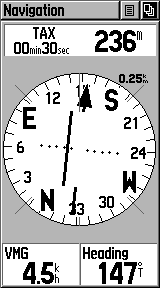 Selecting Waypoints:  Use the page button to go to the Menu Page.  Use the down button to select Waypoints, and then press the Enter button.  Choose the beginning character of the waypoint, press enter.  Select the waypoint from the list, press enter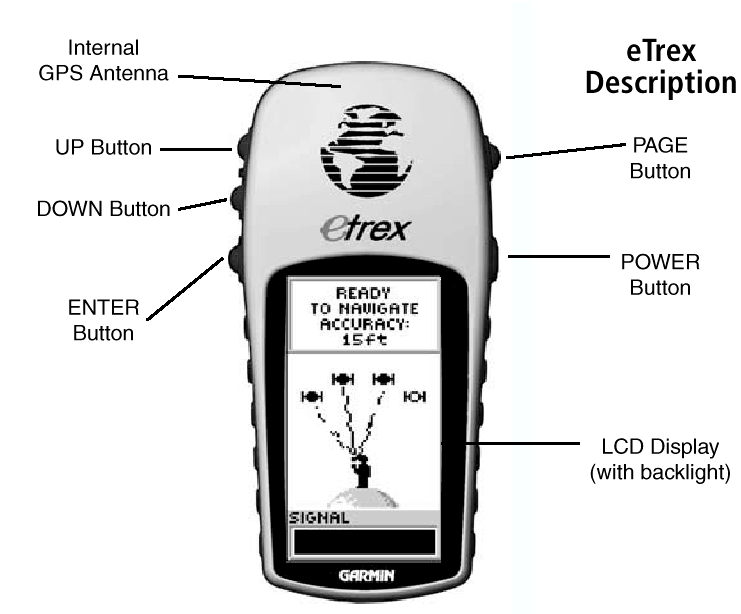 